AVIEMORE  PRIMARY  SCHOOL/ELC  NEWSLETTER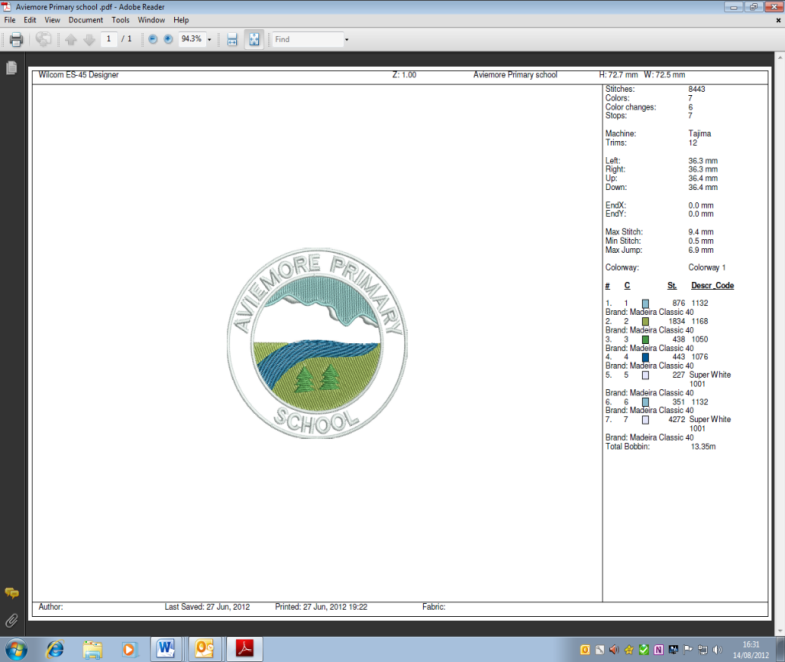 Vision:  Always Learning, Always Growing, Always PositiveWelcome back We have been delighted to welcome everyone back to school and nursery after such a long time and are really pleased at how well everyone has settled into the school/nursery routine, including our new handwashing routines. A special welcome to our new nursery and Primary 1 children too. Staffing We welcome Ms Mhairi Martin to the staff team teaching Primary 3, 5 and 7. We also welcome back Mr Joseph Wilkins who will be covering CCR (teachers’ preparation and planning time) in P4-7. Mrs Sherrilee Kinsella, PT ASN, has moved on to a new post at Millburn Academy and we wish her well. Mrs Caroline Green, Childcare Manager, has also moved on to a new role. Our Depute Headteacher Mrs Chenelle McMaster will take over the leadership of the nursery. We are also saying goodbye today to Maggie Carswell from our nursery. Maggie takes up a new post at Kingussie Nursery next week and we wish her well. P1 – Ms Eilidh Ross/Mrs Chenelle McMaster P2  - Ms Sulekha MillarP2/3 – Mrs Sandra McIntyreP3 – Mrs Gael Tannock-Josey/Ms Mhairi Martin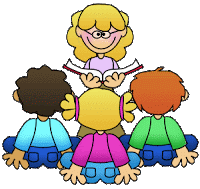 P3/4 – Mrs Tracy Lewis/Mrs Anona JohnstoneP4/5 – Mrs Siobhan PentlandP5 – Mrs Aileen HullP6 - Mrs Miriam Swinton/Ms Mhairi MartinP7 – Mrs Sofie O’Brien/Ms Mhairi MartinCCR for P4-7 – Mr Joseph WilkinsASN Nursery-P3- Mrs Kate JohnsonASN P4-7 – Miss Emma KillanLearning this TermOur priority this term will be the three main areas of the curriculum, Literacy, Numeracy and Health and Wellbeing.  All classes will also work on the topic of ‘Life Cycles.’For more details please see your child’s Termly Planner which also has other dates for your diary on the school website   - www.aviemoreprimary.co.uk  available from Friday 28th August.CommunicationAt the moment we are unable to have visitors in school, including parents/carers. If you have any questions please get in touch with us via phone (01479813120 for school and 01479810738 for nursery) or via email (Aviemore.primary@highland.gov.uk or Aviemore.nursery@highland.gov.uk) We are happy to answer any questions so please do not hesitate. You can also message our Facebook account, however we will not respond to queries on community sites and would ask that concerns are raised with us in the first instance before using these forums.  Fundraiser – Swim the Water, Pump the WaterA huge thank you to everyone who participated in our fundraiser to raise money for a water pump in Zambia. We have £800. Reminders Head Lice – we have been made aware that there are head lice in school.  Please check your child’s hair thoroughly and treat appropriately.  Please let us know if you need further advice.Social Distancing - Thank you for adhering to social distancing guidelines at drop off and collection points at school.  Please remember to stay 2 metres away from other adults and avoid gathering.Parking – no parent should park in the school or nursery turning circles, these are for drop off onlyPunctuality – please ensure your child arrives on time.  This is even more crucial at the moment as access to the building is limited and a child arriving late means that a member of staff has to leave their post, open the gate and accompany to their class if necessary. Dates for your DiarySchool closes					School re-opensFri	9th October 2020			Mon	26th October 2020Tues	22nd December 2020			Wed	6th January 2020Thurs	1st April 2021				Mon	194th April 2021Fri	25th June 2021			Tues 	17th August 2021Other closuresMon & Tues	14th & 15th September 2020		Inservice daysMon & Tues	15th & 16th February 2021		HolidayWed 		17th February 2021			Inservice dayMon 		3rd May 2021				Holiday (please note change of date)Wed 		6th May 2021				Inservice dayOur School ValuesAviemore PrimaryValues are:InclusionEveryone learning and happyMotivatedOpen-mindedRespectful, resilient and responsibleExploring new thingsAviemore ELC Values:Aviemore ELC  Values are… Inclusion Everyone works together Making friendships Opportunities to play and learn Respecting everyoneExploring new thingsMiss E MacCallumHeadteacher											21st August 2020